Publicado en Madrid el 04/07/2017 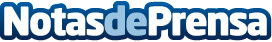 Data Paga se pasa al sistema de tarjetas prepago gracias a la consultora bancaria Foster SwissFoster Swiss, consultora bancaria independiente suiza, ha acompañado a Data Paga en todo el proceso de integración del sistema de tarjetas prepago. Desde la solución informática que le permita al cliente gestionar fácilmente todos los procesos relacionados con las tarjetas prepago hasta el diseño de la operativa. También ha ayudado en la implantación de diferentes cuentas merchant, unas cuentas bancarias especialmente adaptadas para ser usadas en el e-commerceDatos de contacto:Foster SwissNota de prensa publicada en: https://www.notasdeprensa.es/data-paga-se-pasa-al-sistema-de-tarjetas Categorias: Internacional Nacional Finanzas Software http://www.notasdeprensa.es